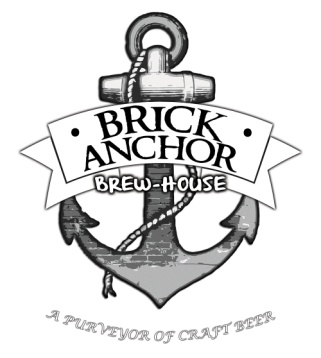 241 Granby StreetNorfolk, Virginia 23510Employment ApplicationDate Received: ________Applicant Note and Instructions:This application form is intended for use in evaluating your qualifications for employment. This is not an employment contract. Please answer all appropriate questions completely and accurately. False or misleading statements during the interview and/or on this form are grounds for terminating the application process or, if discovered after an offer of employment is made, rescinding the offer of employment or terminating employment. The Brick Anchor Brew House (herein referred as ‘The Companies’) is an equal opportunity employer and does  not discriminate on the basis of race, color, religion, gender, marital status, age, national origin, disability, creed, sex, sexual orientation, status as a disabled or Vietnam Veteran or any other basis protected by law (unless a bona fide occupational qualification applies). The Companies comply with the American with Disabilities Act and will consider requests for reasonable accommodations on a case-by-case basis. If you require reasonable accommodation at any stage of the application or interview process, please contact Michael Gassett at 757-431-7063/64.Describe your qualifications for the type of employment you are seeking: (Please include skills, special training, etc.)____________________________________________________________________________________________________________________________________________________________________________________________________________________________________________________________________________________________________________________________________________________________________________________________________________________________________________________________________________________________________________________________________________________________Please list any job- applicable certifications, training, acknowledgments or memberships held.__________________________________________________________________________________________________________________________________________________________________________________________________________________________________________________________________________________________________________________________________________________________________________________________________________________________________________________________________________________________________________________________________________________________________________________________________________________ ******CERTIFICATION:I certify that the above information is true and correct to the best of my belief and knowledge. I affirm that I have read the completed application and have not withheld any information or response to any questions. I understand the discovery of any misrepresentation or omission by me in this regard may lead to the denial of employment, or if I am hired, the termination thereof at any time that the misrepresentation or omission is noticed by the Companies.I hereby authorize The Companies to thoroughly investigate my references, work record, education and other matters related to my suitability for employment. I further authorize the references I have listed to disclose to the Company any and all letters, reports and other information related to my work records, without giving me prior notice of such disclosure. I waive and release The Companies from any liability arising from the disclosure of any of the above information whether in writing or orally, and further waive and release The Companies from any liability arising from reliance on the above mentioned information or the use, publication or retention of such information within the context of its applicant review procedures.I understand the completion of this employment application does not guarantee that I will be employed by The Companies. In the event that I am employed, I agree to conform to the Companies’ rules and policies.________________________________                                    ______________________________                       	 Signature of Applicant                                                                              DatePersonal Information                                                                                                          Personal Information                                                                                                          Personal Information                                                                                                          Personal Information                                                                                                          Last Name                                       First Name                                    Middle NameLast Name                                       First Name                                    Middle NameLast Name                                       First Name                                    Middle NameToday’s DateStreet Address                                City                                         State                                             Zip CodeStreet Address                                City                                         State                                             Zip CodeStreet Address                                City                                         State                                             Zip CodeStreet Address                                City                                         State                                             Zip CodeHome Phone: (_____)________-________________Work Phone:  (_____)________-________________Other:            (_____)________-________________Are you a United States Citizen or legally eligible to work inthe ? ______Yes ______No (if hired, you will be required to provide documentation that you are eligible to work in the )Are you a United States Citizen or legally eligible to work inthe ? ______Yes ______No (if hired, you will be required to provide documentation that you are eligible to work in the )Are you a United States Citizen or legally eligible to work inthe ? ______Yes ______No (if hired, you will be required to provide documentation that you are eligible to work in the )Are you 18 or over?    ____Yes ____No        Are you 18 or over?    ____Yes ____No        Are you 18 or over?    ____Yes ____No        Are you 18 or over?    ____Yes ____No        Title of Position Applying ForTitle of Position Applying ForDate Available to WorkDate Available to WorkPersonal Information Continued                                                                                                       Personal Information Continued                                                                                                       Do you prefer part or full-time work?   Do you prefer part or full-time work?   Have you been previously interviewed or employed by the Brick Anchor Brew-House?    ____Yes  _X_No     If Yes, list date(s) and job title(s):Have you been previously interviewed or employed by the Brick Anchor Brew-House?    ____Yes  _X_No     If Yes, list date(s) and job title(s):Have you been previously interviewed or employed by the Brick Anchor Brew-House?    ____Yes  _X_No     If Yes, list date(s) and job title(s):Have you been previously interviewed or employed by the Brick Anchor Brew-House?    ____Yes  _X_No     If Yes, list date(s) and job title(s):Do you have any relatives currently working for the Brick Anchor Brew-House?  ____Yes   ____No    If Yes, list names and relationship to you:Do you have any relatives currently working for the Brick Anchor Brew-House?  ____Yes   ____No    If Yes, list names and relationship to you:Do you have any relatives currently working for the Brick Anchor Brew-House?  ____Yes   ____No    If Yes, list names and relationship to you:Do you have any relatives currently working for the Brick Anchor Brew-House?  ____Yes   ____No    If Yes, list names and relationship to you:Are you employed now?                                       If so, may we contact your present employer?Are you employed now?                                       If so, may we contact your present employer?Are you employed now?                                       If so, may we contact your present employer?Are you employed now?                                       If so, may we contact your present employer?EducationEducationEducationEducationEducationName and LocationName and Location# Years CompletedMajor Area of StudyDegree/DiplomaHigh SchoolCollegeTechnicalor CertificateProgramsEmployment History   Please provide the following information for your previous three employers, beginning with                                                        the most recent: (Please attach an additional page if necessary)  Employment History   Please provide the following information for your previous three employers, beginning with                                                        the most recent: (Please attach an additional page if necessary)  Employment History   Please provide the following information for your previous three employers, beginning with                                                        the most recent: (Please attach an additional page if necessary)  Employment History   Please provide the following information for your previous three employers, beginning with                                                        the most recent: (Please attach an additional page if necessary)  Employer:Dates Employed:From_____________    To______________Dates Employed:From_____________    To______________Job Title:Address:Address:Address:Address:Telephone:Telephone:Job Duties:Job Duties:Weekly Pay     Start:                      Finish:Weekly Pay     Start:                      Finish:Job Duties:Job Duties:Reason for Leaving:Reason for Leaving:Job Duties:Job Duties:Supervisor’s name:Supervisor’s name:Employer:Dates Employed:From_____________    To______________Dates Employed:From_____________    To______________Job Title:Address:Address:Address:Address:Telephone:Telephone:Job Duties:Job Duties:Weekly Pay     Start:                      Finish:Weekly Pay     Start:                      Finish:Job Duties:Job Duties:Reason for Leaving:Reason for Leaving:Job Duties:Job Duties:Supervisor’s name:Supervisor’s name:Employer:Dates Employed:From_____________    To______________Dates Employed:From_____________    To______________Job Title:Address:Address:Address:Address:Telephone:Telephone:Job Duties:Job Duties:Weekly Pay     Start:                      Finish:Weekly Pay     Start:                      Finish:Job Duties:Job Duties:Reason for Leaving:Reason for Leaving:Job Duties:Job Duties:Supervisor’s name:Supervisor’s name:Veteran’s Are you a military Veteran?     ______Yes       ______NoIf so, were you honorably discharged?    ______Yes       ______No                   When?     ______Criminal HistoryA conviction will not necessarily disqualify you from employment. Factors such as age and date of conviction, the seriousness and nature of the crime, rehabilitation, and the relationship of the crime to the job duties will be considered. Have you ever been convicted of any offense, whether a felony, misdemeanor or violation, other than a minor traffic violation (DUI, DUAI or DWI convictions are not minor and must be reported)? Do not include sealed convictions or convictions classified as youthful offender).    ____Yes  ____No     Have you ever been convicted of any offense, whether a felony, misdemeanor or violation, other than a minor traffic violation (DUI, DUAI or DWI convictions are not minor and must be reported)? Do not include sealed convictions or convictions classified as youthful offender).    ____Yes  ____No     Have you ever pled guilty to any offense, whether a felony, misdemeanor or violation, other than a minor traffic violation (DUI, DUAI or DWI convictions are not minor and must be reported)? Do not include sealed convictions or convictions classified as youthful offender).    ____Yes  ____No     Have you ever pled guilty to any offense, whether a felony, misdemeanor or violation, other than a minor traffic violation (DUI, DUAI or DWI convictions are not minor and must be reported)? Do not include sealed convictions or convictions classified as youthful offender).    ____Yes  ____No     Have you ever pled nolo contende or no contest to any offense, whether a felony, misdemeanor or violation, other than a minor traffic violation (DUI, DUAI or DWI convictions are not minor and must be reported)? Do not include sealed convictions or convictions classified as youthful offender).    ____Yes  ____No     Have you ever pled nolo contende or no contest to any offense, whether a felony, misdemeanor or violation, other than a minor traffic violation (DUI, DUAI or DWI convictions are not minor and must be reported)? Do not include sealed convictions or convictions classified as youthful offender).    ____Yes  ____No     Do you currently have any pending arrests or criminal investigations against you at this time?    ____Yes  ____No     Do you currently have any pending arrests or criminal investigations against you at this time?    ____Yes  ____No     If you answered yes to any of the above questions in this section, please state the nature and dates of conviction(s) or plea(s) and, if applicable, date(s) of release from prison:If you answered yes to any of the above questions in this section, please state the nature and dates of conviction(s) or plea(s) and, if applicable, date(s) of release from prison:References             Please list three names of non-family member supervisors, managers, or others who can comment directly on your abilities:References             Please list three names of non-family member supervisors, managers, or others who can comment directly on your abilities:References             Please list three names of non-family member supervisors, managers, or others who can comment directly on your abilities:References             Please list three names of non-family member supervisors, managers, or others who can comment directly on your abilities:References             Please list three names of non-family member supervisors, managers, or others who can comment directly on your abilities:NameAddressPhone #Relationship/OccupationYears Known